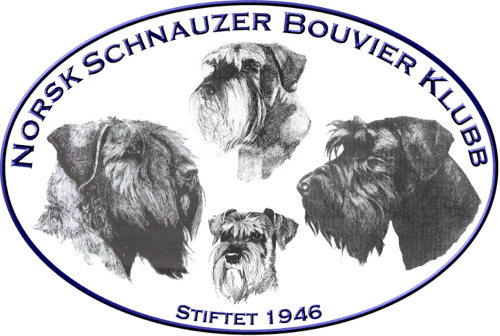 Velkommen til årets spesialutstilling med Storcert!NSBK avd Nordland arrangerer offisiell spesialutstilling på Fauske 5.aug 2018. DOMMER FOR ALLE VÅRE RASER OG VALPER ER NILS MOLIN, SVERIGE.NKK arrangerer INTERNASJONAL utstilling 4.-5.august på samme sted. NKK bedømmer Schnauzervariantene på lørdag, mens Bouvier blir bedømt søndag. NSBK Nordland vil tilpasse ringoppsettet slik at denne rasen kan delta på begge utstillingene.Praktiske opplysninger:Sted:Fauske (Nordland Fylke), Fauske Stadion, Gymnasveien 3. Nærmeste storflyplass er Bodø Lufthavn, en times kjøring unna.Påmelding: Vaksinasjon og pass:Sjekk av pass og vaksinasjon gjøres av NKK (spesialutstillingen ligger i umiddelbar nærhet av NKK)Priser:Web påmelding ordinær eksteriørbedømming kr 375,-pr hund, tillegg manuell påmelding kr 65,- pr hund og tillegg utsatt påmelding kr 100,- pr hund.Web påmelding valpeshow kr 275,-pr hund, tillegg manuell påmelding kr 65,- pr valp og tillegg utsatt påmelding kr 100,- pr valp.Kontaktperson:Turid Vian +47 90 69 63 90Annet:Valper under 4 måneder ingen adgang.Med hilsenUtstillingskomiteen NSBK avd NordlandNorsk Schnauzer Bouvier Klubb Nordland 
C/O Turid VianEngbakken 188370 Leknes
turid.vian@lofotkraft.netManuell: 03.07.2018   
Påmelding på web
Ordinær: 03.07.2018 
Utsatt: 10.07.2018